Развитие ритмических способностей у детей.Подготовила музыкальный руководитель:Иващенко Л.Л.       Ритмическая организация является основой жизни. Все, окружающее нас, живет по законам ритма. Смена времен года, дня и ночи, биение сердца, возрастные процессы – все это и многое другое подчинено определенному ритму.       Ритмическая способность занимает особое место в развитии ребенка. Уже в самых ранних проявлениях лепета обнаруживается ритмическая повторяемость однородных слогов, затем чередование разнородных. Отмечается тесная связь лепета с ритмическими  движениями: ребенок ритмично взмахивает руками, прыгает, стучит игрушкой, при этом выкрикивает слоги в ритме движений, а как только движения прекращаются, он умолкает.     Умение правильно воспроизводить разнообразные ритмы способствует правильному воспроизведению ритмического рисунка слов, их слоговой структуры, ускоряет развитие других лингвистических способностей (например, словообразования).     Формирование чувства ритма идет параллельно с развитием эмоциональной, двигательной, речевой и познавательной сфер. Существует взаимосвязь между ритмической способностью человека, высшей психической деятельностью и поведением. Как правило, понятие ритма связывается с представлениями о чередовании явлений во времени и пространстве.     Ритмические способности формируются при взаимодействии зрения, слуха и движения.    Развитием чувства ритма рекомендуется заниматься с самого раннего возраста и в доступной для дошкольников форме: ритмических упражнениях, играх.    В игровой форме дети овладевают движениями общей и мелкой моторики, учатся находить ритмическую организацию в музыке и речи, выкладывать орнаментальные узоры.     Для развития чувства ритма у дошкольников важно использовать игровые упражнения. Игровые упражнения по формированию чувства ритма носят не только обучающий характер, но и обладают определенным терапевтическим эффектом; они направлены на снятие эмоционального напряжения и формирование волевых усилий у ребенка.     Музыкально – ритмические - движения так же выполняют релаксационную функцию, помогают добиться эмоциональной разрядки, снять умственную перегрузку и утомление. Ритм, который музыка диктует головному мозгу, снимает нервное напряжение. Движение и танец, помогают ребёнку подружиться с другими детьми, дает определенный психотерапевтический эффект.    Восприятие ритма вызывает многообразие двигательных ощущений: сокращение языка, мышц, головы, пальцев ног и рук, гортани, грудной клетки. Поэтому в развитии чувства ритма должно участвовать всё наше тело. Часто к этому добавляется звучащий жест. (Звучащие жесты –это игра звуками своего тела, игра  по  поверхности тела: хлопки, шлепки по бёдрам, груди, притопы ногами, щелчки пальцами и др.)  Таким образом, специально подобранные упражнения  способствуют не только развитию чувства ритма, но и оздоровлению детей.Речевые упражнения и игры  на развитие чувства ритма у дошкольников.Упражнения с маршировкой. Следует помнить, что ни в чем: ни в осанке, ни в жесте,
ни во взгляде, ни в выражении лица – не заключается столько элементов ритма, сколько имеется в маршировке, так как стопа во время прикосновения к земле неуклонно отмечает точку опоры для ритма. Маршируйте!Упражнения с мячами.При использовании упражнений с мячами у детей формируется правильная осанка, развивается: дыхание, координация речи и движений, общая моторика.
Массаж, самомассаж тела.В ритме музыки и песен детям предлагается: похлопать, пошлепать, постукать, пощипать, погладить свое тело.
Игра на детских музыкальных инструментах. Довольно часто у детей с ОНР, с заиканием наблюдаются нарушения темпа и ритма не только речи, но и движений.
Проигрывание на детских музыкальных инструментах несложных музыкальных произведений, народных мелодий весьма благотворно влияет на ритмическое развитие дошкольников. Целесообразно игру на детских музыкальных инструментах сопровождать игрой руководителя или фонограммой.
Ритмодекламация. Ритмодекламация – это четкое произнесение текста или стихов в
заданном ритме.  Она может идти на фоне ритмического сопровождения
звучащих жестов (хлопки, шлепки, щелчки, притопы и т.п.). Использование данного приёма способствует формированию естественного звучания голоса, выработке речевого и певческого дыхания, развитию четкой дикции и выразительного исполнения различных настроений в речевом или музыкальном материале.
Координационно-подвижные игры – это игры соединяющие речь и движение, главное значение в них имеет ритм. Ценность координационно-подвижных игр в том, что они развивают двигательные способности, память, чувство ритма, речевое интонирование. Систематическое и планомерное применение музыкально–дидактических игр и упражнений вызывает у дошкольников большой интерес к занятиям, тем самым оптимизируя нашу работу по развитию детской речи     Работа по развитию чувства ритма ведется в процессе овладевания  детьми различными видами деятельности на музыкальных и физкультурных занятиях, на занятиях по рисованию, аппликации, развитию речи, в ходе подвижных, хороводных, дидактических игр и игр – драматизаций.Рекомендации по развитию чувства ритма.Слушайте музыку. Она улучшает настроение, способствует эмоциональному развитию. Ребенок с конца первого – начала второго года жизни с удовольствием слушает детские песенки и инсценировки детских сказок. В любом возрасте можно приучать ребенка слушать классическую музыку. Чаще включайте музыку в детской комнате. Она может сопровождать любые занятия ребенка, но позаботьтесь, чтобы звук был приглушенным.Учите ребенка воспроизводить мелодию хлопками, постукиванием, пением. Если он все еще не научился самостоятельно выполнять задание, хлопайте его ручками, взяв их в свои руки; отстукивайте ритм или дирижируйте его рукой.Поощряйте движения под музыку. Устройте парад, маршируя и стуча в барабаны. Организуйте домашний оркестр из игрушечных музыкальных инструментов или кухонной утвари. Меняйте темп движений (то быстрее, о медленнее).Инсценируйте детские потешки, песенки, стихи.НАПРИМЕР:БЛАГОДАРЮ ЗА ВНИМАНИЕ!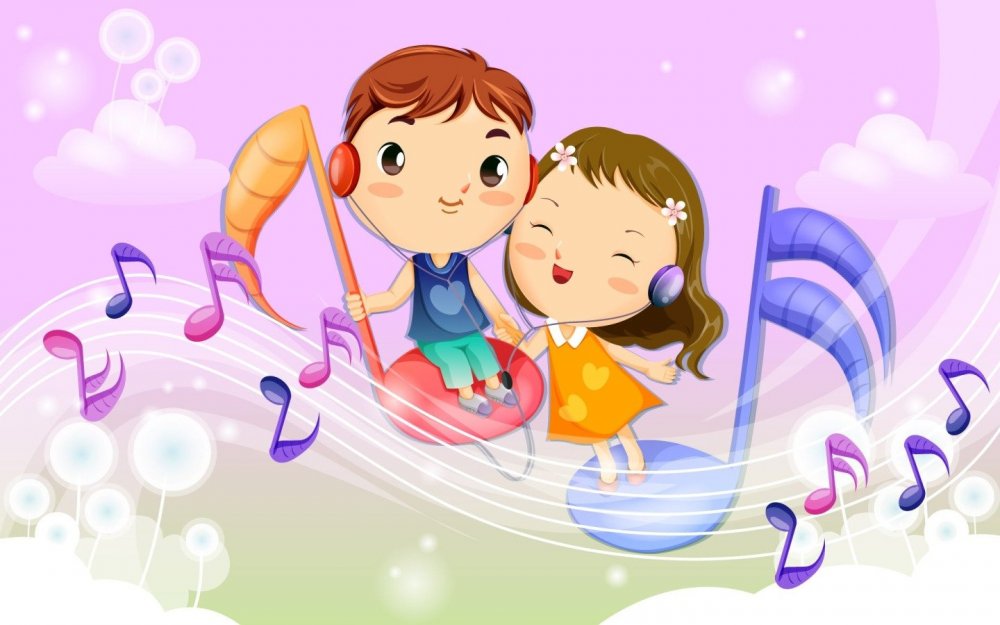 "Прогулка"
По узенькой дорожке
Шагают наши ножки (ходить по кругу друг за другом, высоко поднимая ноги),
По камешкам, по камешкам (поскоки с ноги на ногу в медленном темпе),
И в ямку... бух!                (сесть на пол на последнем слове).
Меж еловых мягких лап (стучать пальцами по столу)
Дождик кап-кап-кап       (поочерёдно всеми пальцами раскрытых кистей)
Где сучок давно засох,
Серый мох-мох-мох    (поднять руки над столом, сжимать-разжимать кулаки).
Где листок к листку прилип,
Вырос гриб, гриб, гриб. (указательным пальцем правой руки касаться поочерёдно всех пальцев левой руки)
Кто нашёл его друзья? (сжав все пальцы левой руки, кроме мизинца, показать его)
Это я, я, я!
Ох, ох что за гром?         (руки к щекам, наклоны в сторону)
Муха строит новый дом (движения, имитирующие работу с молотком).
Молоток: тук-тук           (хлопки руками),
Помогать идёт петух     (шаги с наклонами в стороны).
На двери висит замок.    (руки сцеплены в замок)
Кто его открыть бы мог? (пытаться разъединить руки)
Повертели, покрутили,    (покрутить сцепленными руками)
Постучали и открыли.    (постучать "замком" по столу и расцепить руки)
Самолёты загудели        (вращение перед грудью согнутыми в локтях руками),
Самолёты полетели     (руки в стороны, поочерёдные наклоны влево и вправо),
На полянку тихо сели     (присесть, руки к коленям),
Да и снова полетели.
Наша ёлка велика       (круговое движение руками),
Наша ёлка высока      (встать на носочки),
Выше мамы, выше папы (присесть и встать на носочки),
Достаёт до потолка     (потянуться).
Будем весело плясать. Эх, эх, эх!
Будем песни распевать. Ля-ля-ля!
Чтобы ёлка захотела в гости к нам прийти опять!"Мы топаем ногами"
Мы топаем ногами. Топ, топ, топ              (ходьба на месте).
Мы хлопаем руками. Хлоп, хлоп, хлоп    (хлопки в ладоши).
Качаем головой                                           (наклоны головы вправо, влево).
Мы руки поднимаем                                   (руки вверх).
Мы руки опускаем                                      (руки вниз).
Мы руки разведем                                       (руки в стороны).
И побежим кругом                                       (бег).
•    Рисуйте узоры
Декоративно-орнаментальный рисунок включает повторяющиеся и чередующиеся элементы, симметричную композицию.•    Вырезайте бумажные салфетки, скатерти, снежинки
•    Подбирайте рифмующиеся слова
Рифмовки построены по законам ритма и рифмы, служат развитию не только вышеуказанных способностей, но и развитию фонематического восприятия. «Подскажи словечко»Исключайте лишние слова из ритмического ряда
"Какое слово лишнее?"
Мак, бак, рак, банан. Сом, ком, крокодил, дом. Лимон, вагон, кот, батон. Ветка, клетка, диван, сетка и т.д.